DOKUMENTASI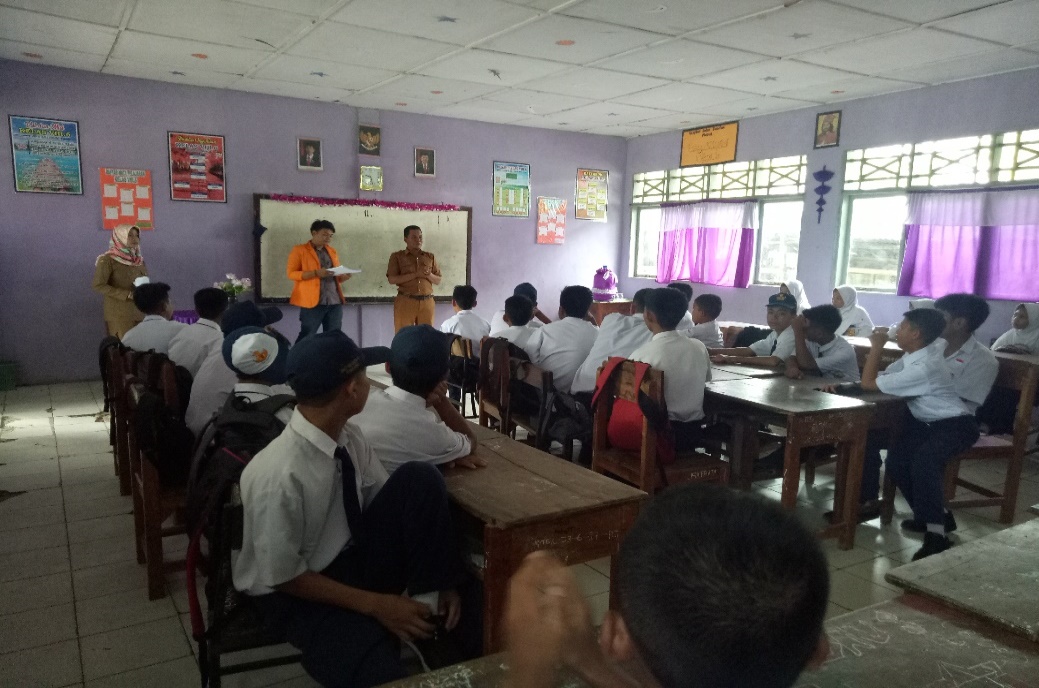 (Peneliti memperkenalkan diri dan maksud kedatangannya)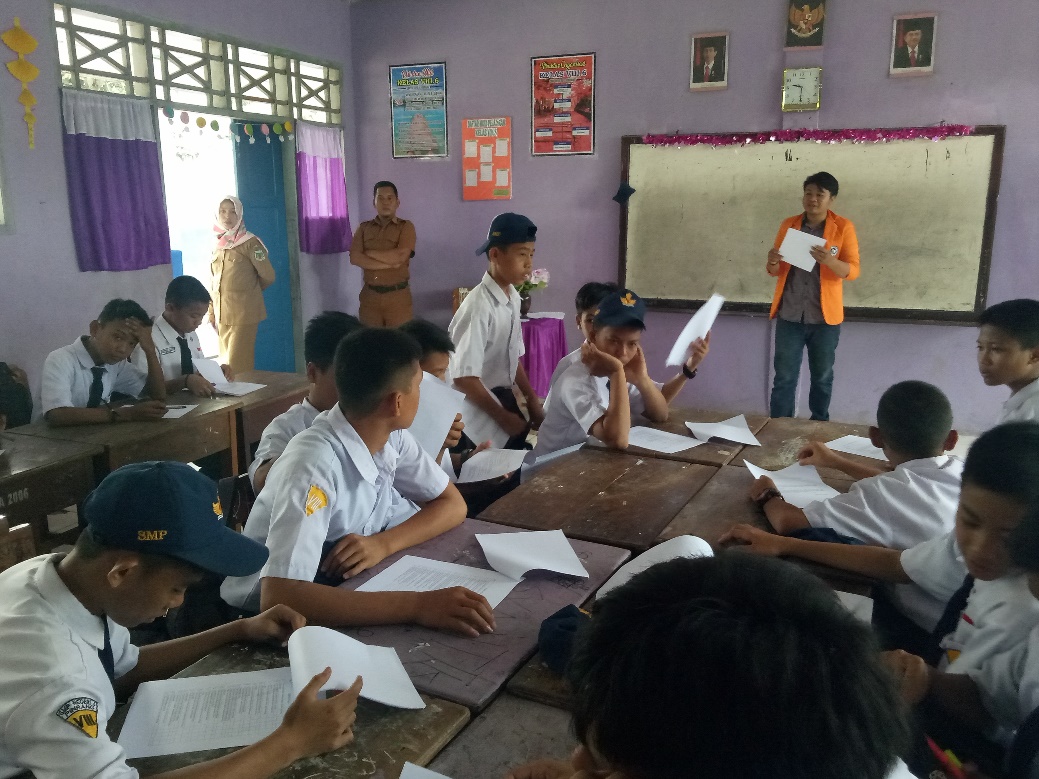 (Peneliti menjelaskan tata cara pengisian angket)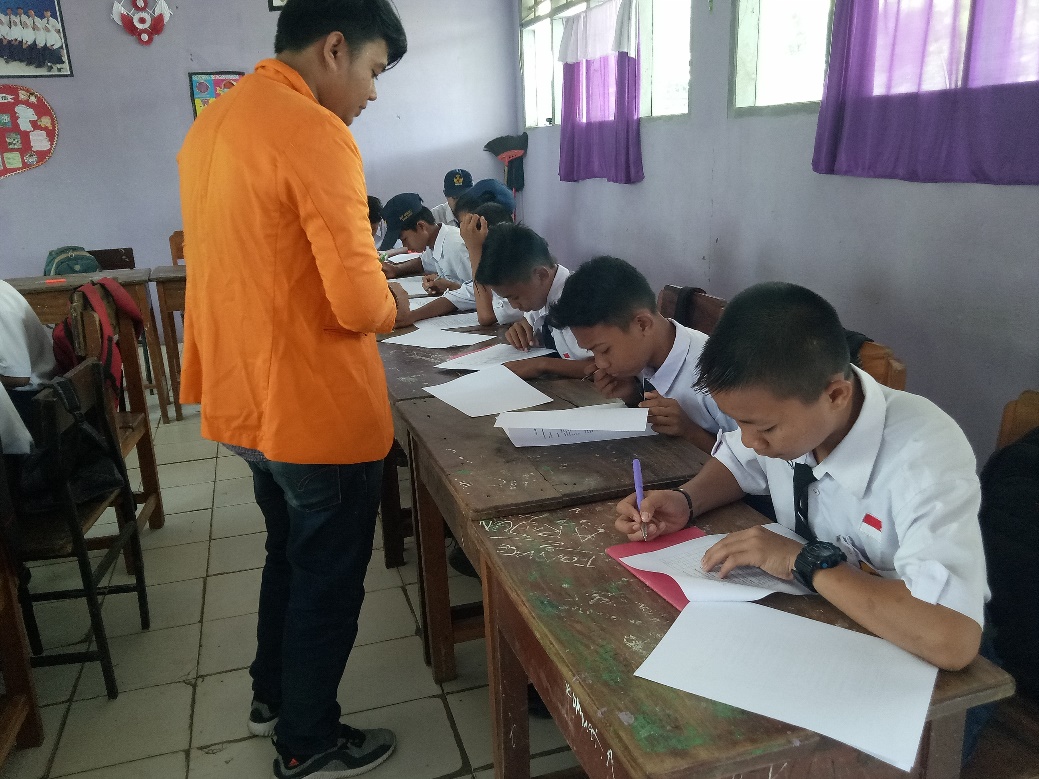 (Siswa mengisi angket)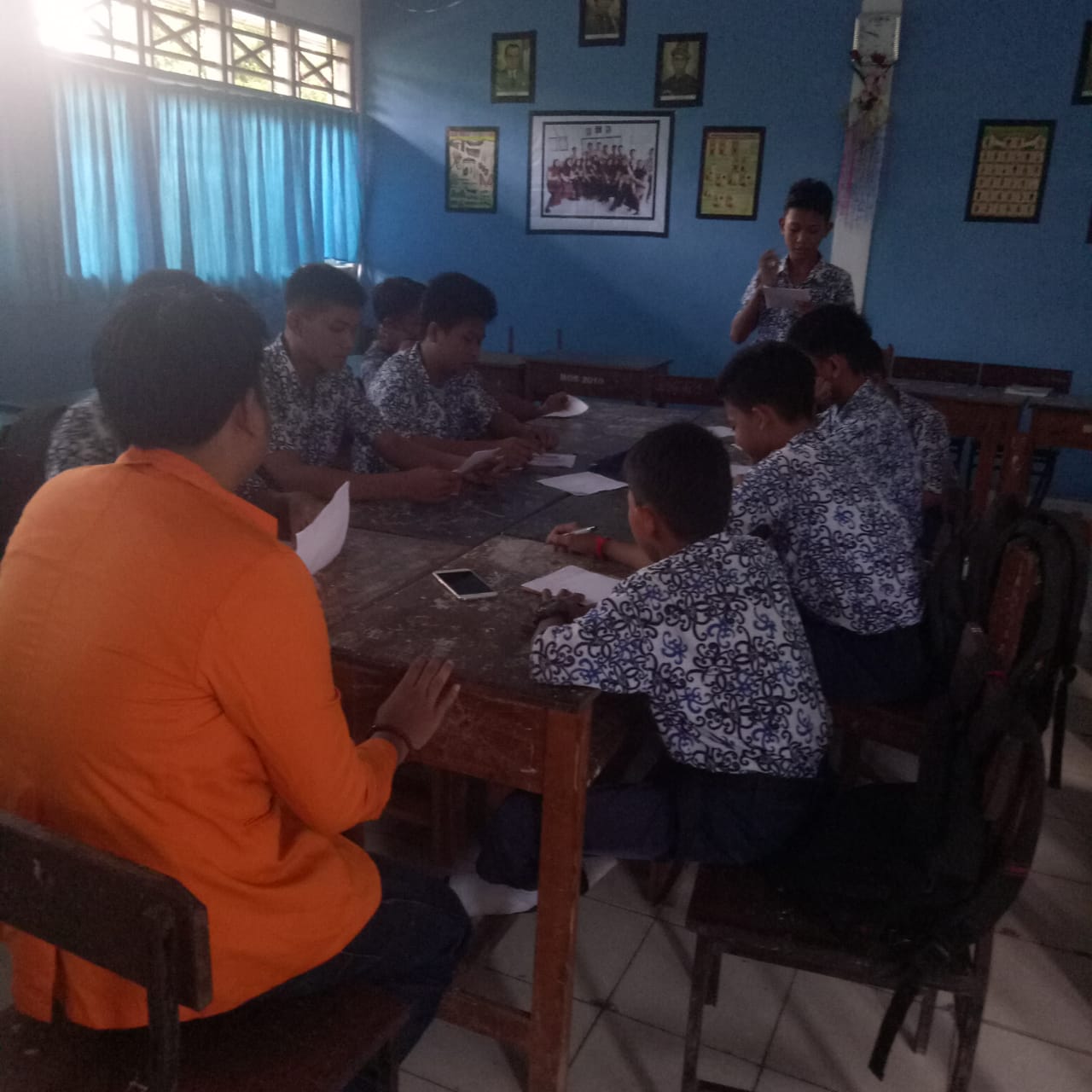 (Siswa membacakan perilaku-perilaku yang telah yang ingin diubah)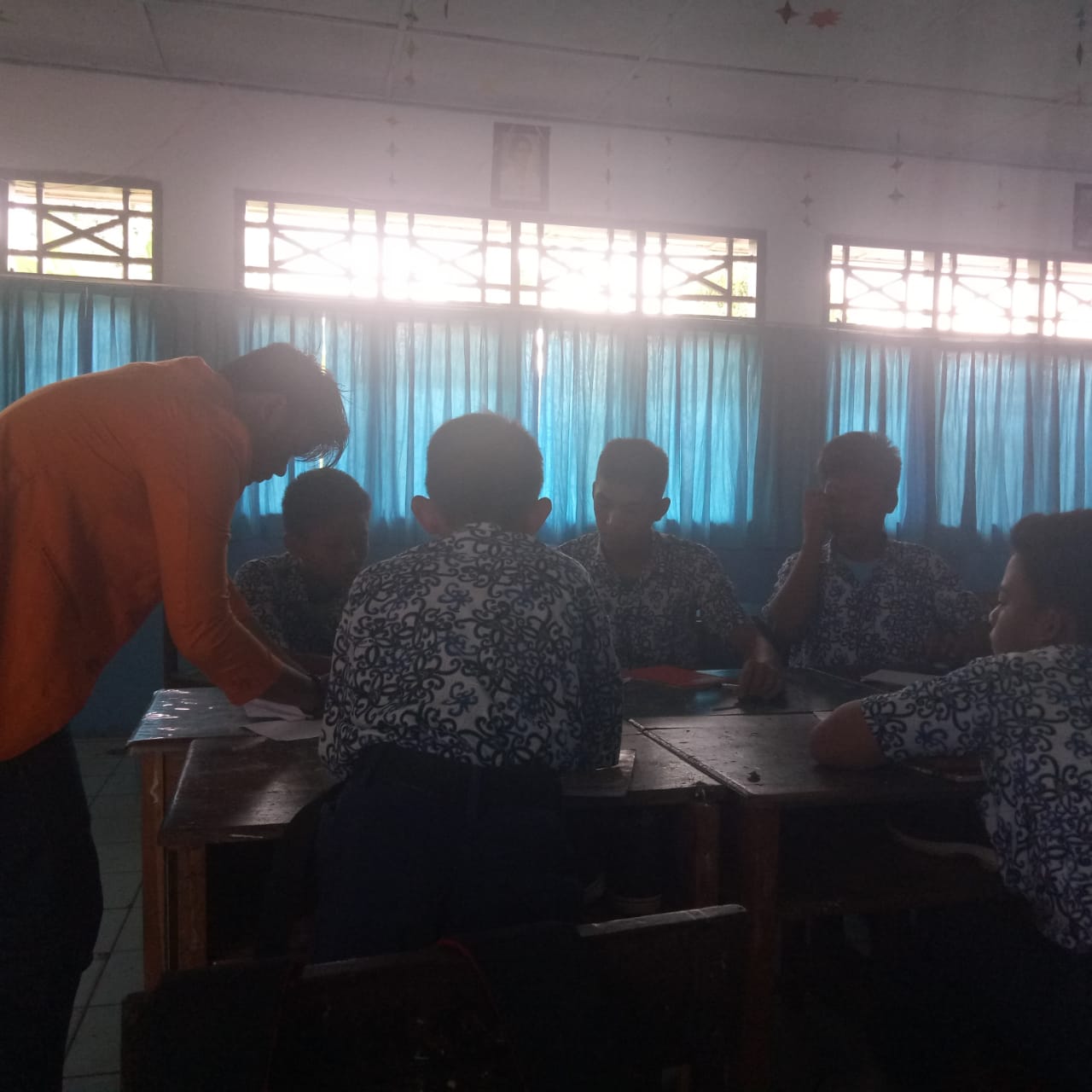 (Peneliti Membagikan Lembar Kontrak Perilaku)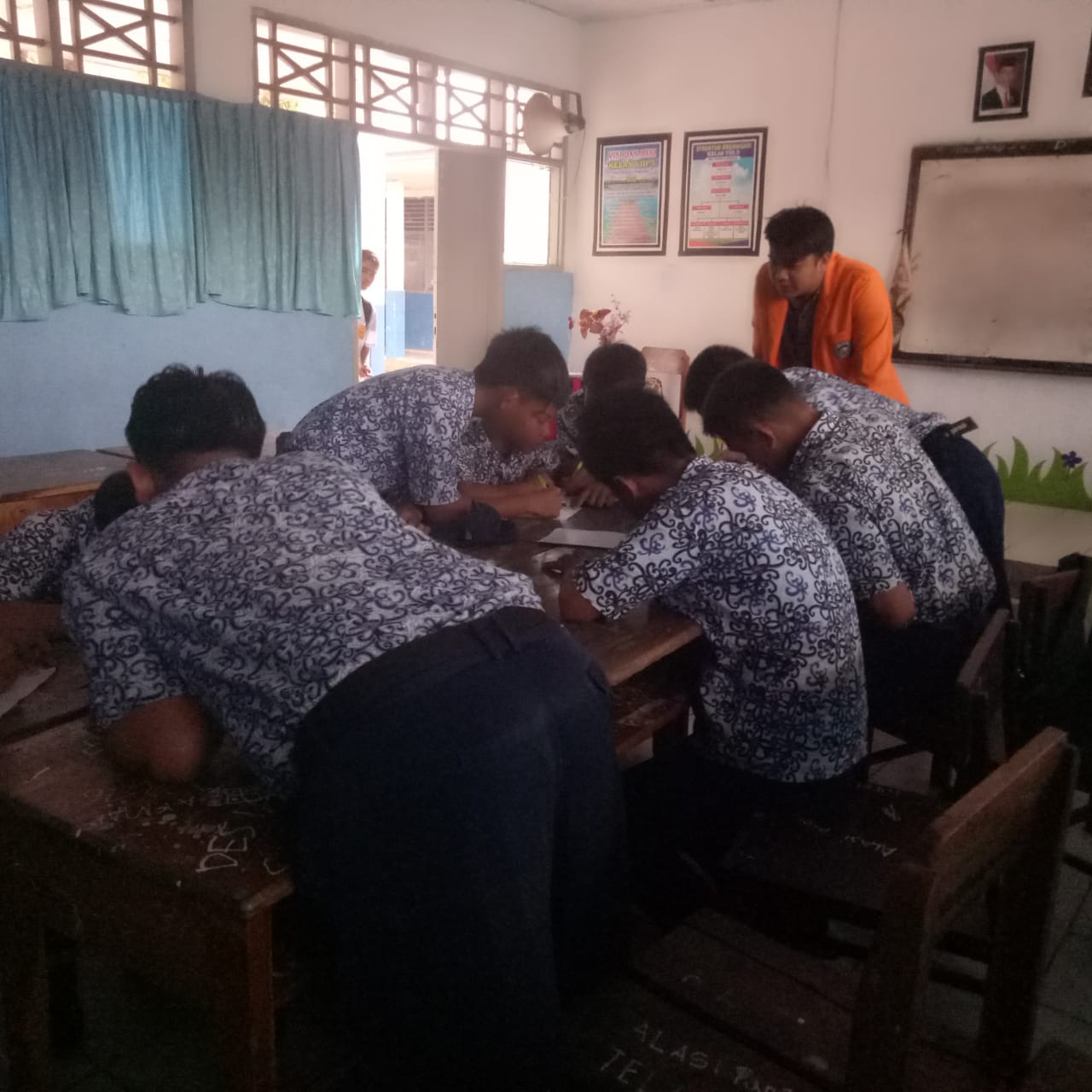 (Siswa menandatangani kontrak perilaku)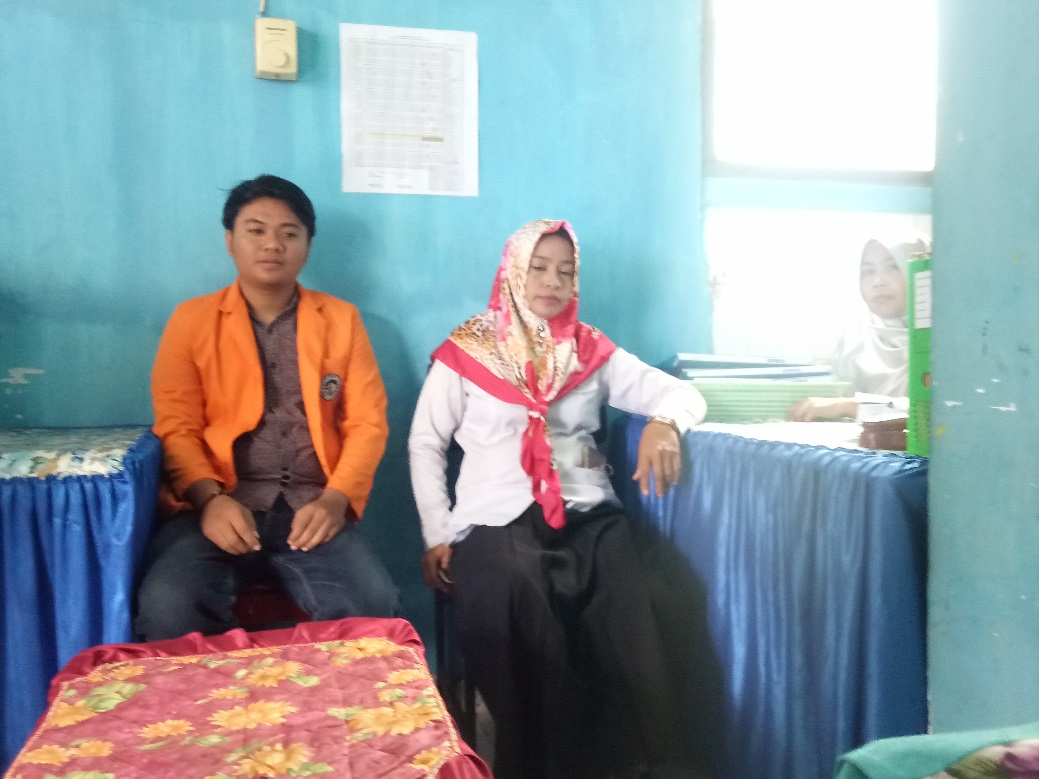 (Foto Bersama Guru BK dan Kordinator Guru BK)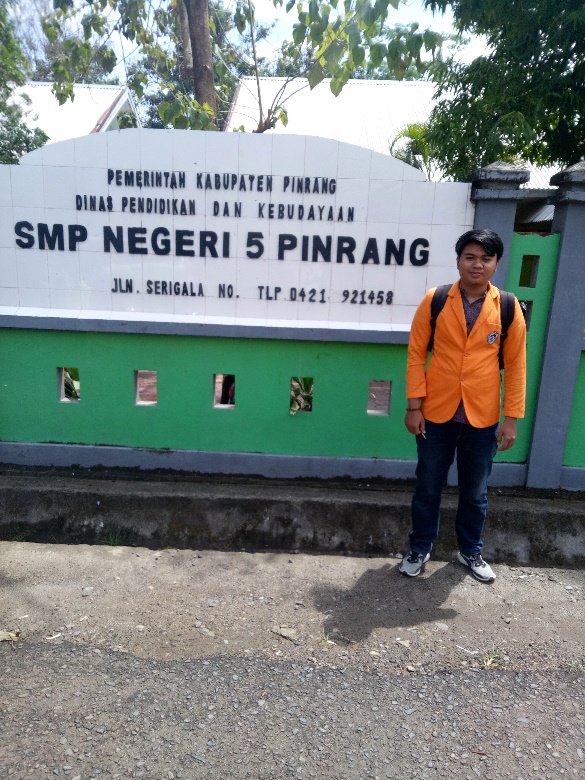 